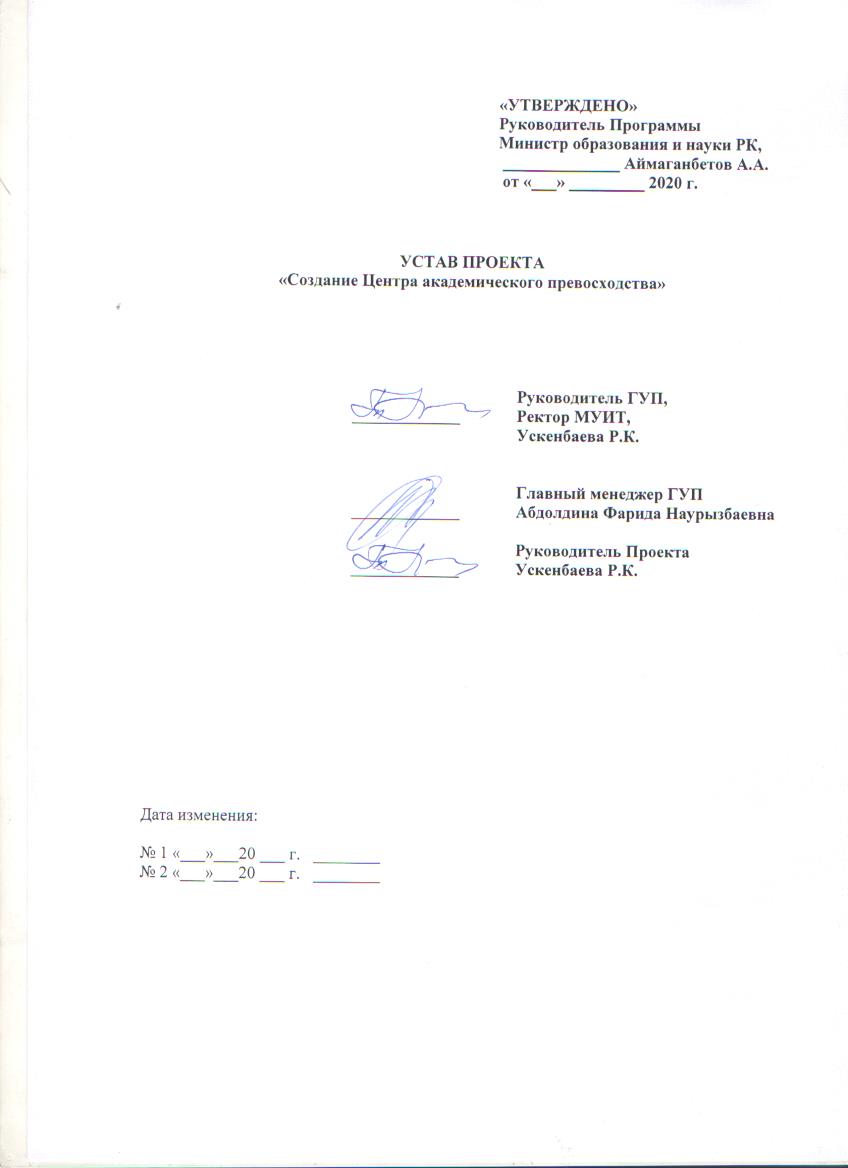 КРАТКАЯ ИНФОРМАЦИЯ О ПРОЕКТЕОПИСАНИЕ ПРОЕКТАРИСКИ ПРОЕКТАСТЕЙКХОЛДЕРЫ ПРОЕКТАПлан работ, включающий этапы проекта, поставленные задачи, диаграмму Ганта (поставленные задачи* время (в месяцах).Календарный планНаименование Создание Центра академического превосходстваЦельСоздание научно-образовательного центра, занимающего продвижением прорывных направлений, образовательных программ и знаний в области ИКТ в образовательные организации Требования к результатам проекта:Критерии качества проектаИндикаторыУчастниками проекта должны быть:не менее 3 работодателей;Microsoft;Cisco;Ассоциация ИТ компании;ведущие отечественные и зарубежные ученые:Каменова М.С., бизнес-архитектор компания «Ланит» (Россия, г.Москва);Янг Им Чо, проф. кафедры «Компьютерная инженерия», Университет Гачон (Корея, г. Сеул);представители НУ (по согласованию);представитель НПП Атамекен (по согласованию);ППС профильных вузов РК, имеющих ученую степень по профилю и стаж работы по профилю не менее 15 лет;Умаров Т.Ф., АО МУИТ;Мустафина А.К., АО МУИТ;Шарипов Б.Ж., АО МУИТ;Бектемысова Г.У., АО МУИТ;Абдолдина Ф.Н., АО МУИТ;Конысбаев А.Т., СЭЗ ПИТ;Махметова А.М., UIB;КазНТУ имени К.И.Сатпаева (по согласованию);КазНУ им. аль-Фараби (по согласованию);ЕНУ им. Л.Гумилева (по согласованию);КарГТУ (по согласованию);ВКГТУ им. Д.Серикбаева (по согласованию);СКГУ им. М.Козыбаева (по согласованию);ЮКГУ им. М.Ауэзова (по согласованию); КБТУ (по согласованию);Astana IT University (по согласованию);АУЭС (по согласованию);CDU (по согласованию);выпускники вузов;обучающиеся вузов.Индикаторы:- Образовательные программы вузов;-Профессиональные стандарты;- Верификация научных проектов и публикации вузов на соответствие направлениям ИКТ;- Успешность образовательных программ.Сроки реализацииДекабрь  2020г.ЗаказчикМОН РК и МУИТПользователь (Выгодополучатель)Вузы РК, обучающиеся, работодательАктуальность и решаемые проблемыАктуальность создания Центра академического превосходства возникает из-за потребности обучающихся на уникальные образовательные программы, представителей малого и среднего бизнеса - на повышение квалификации сотрудников в области ИКТ, государства – на опережающую подготовку кадров к новым профессиям, разработку профессиональных стандартов и на соответствие образовательных программ вузов к профессиональным стандартам. Центр академического превосходства позволит решать следующие задачи:- обеспечение качества образовательных программ по направлениям подготовки кадров 061 –Информационно-коммуникационные технологии и 063 – Информационная безопасность;- осуществление аналитического обзора образовательных программ на соответствие профессиональным стандартом Республики Казахстан;- выявление актуальности профессий в области ИКТ, прогнозирование будущих профессий;- проведение семинаров, обучающих курсов, конференций по вопросам образования в области ИКТ и ИБ;- осуществление экспертиз образовательных программ вузов по всем уровням подготовки кадров до ввода в реестр образовательных программ;- подготовка предложений и рекомендаций по повышению качества образовательных программ вузов;-  проведение аналитического обзора выполняемых научных проектов и публикаций в области ИКТ и их влияние на совершенствование образовательных программ вузов;- влияние на интеграцию образования- науки- производства;- выработка рекомендаций по совершенствованию научно-образовательного процесса организации образования;- мониторинг образовательных программ, научных проектов и публикации вузов, имеющих лицензии по направлению подготовки ИКТ.Виды рисковРискиФинансовыеОтсутствие механизмов финансирования для привлечения зарубежных и отечественных разработчиков образовательных программ, экспертов и ученыхРиски, связанные с работодателямиОтсутствие заинтересованности работодателей в реализации проектаАдминистративные Несвоевременное предоставление вузами требуемых материалов для анализа, невыполнение рекомендаций Центра и УМО  АкадемическиеНедостаточный уровень профессионализма ученых и методической компетентности ППС вузовСтейкхолдерыКраткое описание взаимодействияНПП АтамекенПредоставление качественного ПСОбеспечение связи с работодателямиОтраслевые ассоциации работодателейСовместная работа по реализации проекта, обеспечение интервьюирования работодателей по запросам участников проектаОтраслевые и ведомственные министерства Согласование по вопросам реализации проектаОбучающиеся, выпускникиВнесение предложений в проектВУЗы РКНепосредственное участие в работе Центра, своевременное предоставление требуемых материалов для анализа2 0 2 02 0 2 02 0 2 02 0 2 02 0 2 02 0 2 02 0 2 02 0 2 02 0 2 02 0 2 02 0 2 02 0 2 0январьфевральмартапрельмайиюньиюльавгустсен-тябрьоктябрьноябрьдекабрь2.№ п/пНаименование задач, мероприятий по реализации задач проектаДлительность(в месяцах)Начало и окончание выполнения работ (дд/мм/гг.)№ п/пНаименование задач, мероприятий по реализации задач проектаДлительность(в месяцах)Начало и окончание выполнения работ (дд/мм/гг.)1Этап 1. Подготовка документов по созданию центра210.01.2020-28.02.20201.1Подбор сотрудников для Центра10.01.2020-30.01.20201.2Разработка юридических документов Центра 31.01.2020-29.02.20201.3.Открытие Центра с участием МОНРКПо согласованию2Этап 2. Разработка методики мониторинга ОП на соответствие профессиональным стандартам1.515.02.2020-30.03.20202.1Анализ наличия профессиональных стандартов по направлениям ИКТ 15.02.2020-30.03.20202.2Формирование рекомендации по разработке (переработке) профессиональных стандартов15.02.2020-05.03.20202.3Формирование рекомендации вузам по разработке образовательных программ 25.02.2020-15.03.20202.4 Разработка методики мониторинга ОП на соответствие профессиональным стандартам25.02.2020-15.03.20203Этап 3. Экспертиза образовательных программ вузов в сфере ИКТ и ИБ801.04.2020-31.11.20203.1Сбор ОП вузов и сведений о научных проектах и публикациях вузов по направлениям подготовки кадров 061 – ИКТ, 063 – ИБ.01.04.2020-01.06.20203.2Проведение семинаров и круглых столов по вопросам совершенствования ОП01.05.2020-25.05.20203.3Проведение экспертиз образовательных программ и составление экспертных заключений01.06.2020-31.09.20203.4Проведение анализа соответствия научных проектов и публикаций к направлению вуза в сфере ИКТ01.06.2020-31.09.20203.5Мониторинг внедрения ОП в вузах01.09.2020-31.09.20203.6Формирование рекомендаций по совершенствованию ОП на основании экспертных заключений 01.10.2020-30.11.20204.Проведение курсов повышения по актуальным направлениям ИКТ и ИБ701.05.2020-30.11.20205Создание отчета Центра130.11.2020-30.12.2020